INTERNAL ASSIGNMENT SET-ISESSION	FEB/MAR 2021PROGRAMME	MASTER OF BUSINESS ADMINISTRATION (MBA)SEMESTER	ICOURSE CODE & NAME	DMBA 102 BUSINESS COMMUNICATIONCREDITS	4NUMBER OF ASSIGNMENTS,CREDITS & MARKS	024 Credits, 30 Marks eachQuestion 1 Discuss the Communication Process and elaborate various barriers to CommunicationAnswer- Communication in simple terms is a transfer of information between people, resulting in common understanding between them.Irrespective of the setting in which communication takes place or the number of people that are involved, all communication consists of certain key elements. The communication model shown in Its Half solved onlyBuy Complete from our online storeManipal UniversityFully solved assignment available for session Feb/March 2021,your last date is 31th July 2021.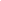 Lowest price guarantee with quality.Charges INR 150 only per assignment. For more information you can get via mail or Whats app also
Mail id is aapkieducation@gmail.comOur website www.aapkieducation.comAfter mail, we will reply you instant or maximum1 hour.Otherwise you can also contact on ourwhatsapp no 8791490301.Contact no is +91 87-55555-879Question 2 What is Non-verbal Communication? Explain the classification of Non-verbal CommunicationAnswer- Non-verbal communication – This type of communication may be defined as communication without words. It refers to any way of conveying meanings without the use of verbal language. The game of ’dumb charades’ is a perfect example. Non-verbal communication is generally Question 3 Discuss the general principles of writing and methodology involved in it.Answer- Written messages must be made as readable as possible. We need to make them uncomplicated and easy so that even an average person can understand their meaning. Readability in turn is largely determined by the length of words, sentences and paragraphs. A common mistake made by writers, especially Indian writers, is to try to impress the reader by using flowery language and an 